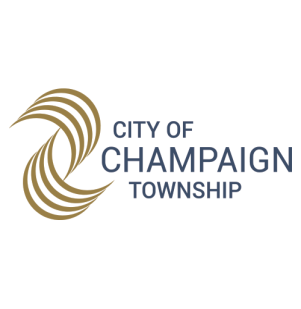 City of Champaign Township53 Logan St.Champaign, IL 61820-5139(217)-403-6120Fax (217)-403-6125Supervisor’sAnnualFinancialReportAll Receipts and Cash DisbursementsFor the Period of July 1, 2015-June 30, 2016GENERAL TOWN FUNDBEGINNING BALANCE AS OF JULY 1, 2015					$	523,708REVENUES*Tax Levies include IMRF and FICAProperty Tax				$	488,524Other Income				$	65Personal Property Replacement		$	77,373Interest					$	877	TOTAL REVENUES		$	566,839ADDITIONAL REVENUE		Disposal of Assets			$	460,000Debt Issuance				$	325,000	TOTAL ADDITIONAL REVENUES	$	785,000DISBURSEMENTS:ADMINISTRATION	Salaries					$	103,132Group Medical and Life Insurance	$	7,703Township IMRF/SURS Payments		$	9,848Township FICA Payments		$	7,730Township SUI Payments			$	71Office Supplies				$	2,794Activity Specific Supplies		$	173Small Tools and Equipment		$	6,250Professional Services			$	29,075Professional Memberships		$	1,512Professional Development		$	1,324Misc. Contractual Services		$	28,005Printing and Document Processing	$	3,927Disposal and Recycling Services		$	805Postage and Express Charges		$	136Insurance Premiums			$	6,257Unit 4 SYEP/Youth Programs		$	20,000Utilities					$	4,734Contingency				$	10,707Capital Improvement			$	News Gazette				$			TOTAL ADMINISTRATIVE	$	244,183 ASSESSORSalaries					$	210,617Group Medical and Life Insurance	$	39,199Township IMRF/SURS Payments		$	20,521Township FICA				$	15,633Township SUI Payments			$	214Office Supplies				$	1,948Motor Vehicle Parts			$	64Small Tools and Equipment		$	1,469Professional Services			$	-Professional Memberships		$	786Misc. Contractual Services		$	3,316Printing and Document Processing	$	305Postage and Express Charges		$	1,824Utilities					$	4,850Repair and Maintenance Services	$	-Contingency				$	4,952Capital Improvement			$	-CAPITAL OUTLAYCapital Improvement		$	919,875	Debt Service			$	3,591TOTAL CAPITAL OUTLAY	$	923,466TOTAL ASSESSOR 		$	305,698	TOTAL ADMIN.			$	1,473,347______________________________________________	TOTAL GEN. TOWN FUND	$	1,473,347		FUND ENDING BALANCE 	$	402,200GENERAL ASSISTANCEBEGINNING BALANCE AS OF JULY 1, 2015 					$	358,551REVENUESProperty Tax				$	121,525Interest					$	339Miscellaneous				$	28,929	TOTAL REVENUES		$	150,793Salaries					$	40,586Group Medical and Life Insurance	$	7,703Township IMRF/SURS Payments		$	3,872Township FICA				$	2,912Township SUI Payments			$	71Office Supplies				$	703Small Tools and Equipment		$	-Professional Development		$	1,295Misc. Contractual Services		$	781Printing and Document Processing	$	833Postage and Express Charges		$	219Insurance Premiums			$	6,350Contingency				$	1,831Capital Improvement			$	26,290	TOTAL ADMINISTRATIVE	$	93,446GENERAL ASSISTANCEMisc. Contractual Payments GA		$	112,755Medical and Hospital			$	-Funeral and Burial			$	-Emergency				$	3,915Scholarship				$	-	TOTAL GA			$	116,670	TOTAL ADMINISTRATIVE	$	93,446	TOTAL EXPENDITURES		$	210,116	FUND ENDING BALANCE	$	299,228